  MADONAS NOVADA PAŠVALDĪBA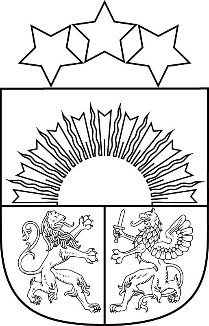 Reģ. Nr. 90000054572Saieta laukums 1, Madona, Madonas novads, LV-4801 t. 64860090, e-pasts: pasts@madona.lv ___________________________________________________________________________MADONAS NOVADA PAŠVALDĪBAS DOMESLĒMUMSMadonā2021.gada 26.augustā						            		Nr.158									               (protokols Nr.8, 37.p.)Par pašvaldībai piekrītoša nekustamā īpašuma Akmentiņi, Barkavas pagasts, Madonas novads, nostiprināšanu zemesgrāmatā  Madonas novada pašvaldībai piekrīt nekustamais īpašums Barkavas pagastā ar nosaukumu “Akmentiņi” 2,9493 ha platībā, ar kadastra numuru 7044 004 0002, kurš sastāv no divām zemes vienībām - zemes vienība ar kadastra apzīmējumu 7044 004 0048, 1,3 ha platībā, un zemes vienība ar kadastra apzīmējumu 7044 004 0054, 1,6493 ha platībā.  Ir nepieciešams īpašumu “Akmentiņi” nostiprināt zemesgrāmatā uz Madonas novada pašvaldības vārda.Ar Barkavas pagasta pārvaldes 2009.gada 9.februāra lēmumu Nr.1.3 […]  tika izbeigtas zemes lietošanas tiesības uz zemes vienībām ar kadastra apzīmējumiem 70440040048 un 70440040054 un ar Madonas novada pašvaldības 29.12.2009. lēmumu Nr. 65.2.1. zemes vienības ieskaitītas pašvaldībai piekritīgajās zemēs .Par minētajām zemes vienībām […] ar pašvaldību ir noslēdzis lauku apvidus zemes nomas līgumu.Pamatojoties uz iepriekš minēto, likuma “Par pašvaldībām” 21.panta pirmās daļas septiņpadsmito punktu, kas nosaka, ka “tikai pašvaldības domes var lemt par pašvaldības nekustamā īpašuma atsavināšanu” un “Publiskās personas mantas atsavināšanas likuma” 4.panta pirmo daļu, kas nosaka, ka “atsavinātas publiskas personas mantas atsavināšanu var ierosināt, ja tā nav nepieciešama publiskai personai vai tās iestādēm to funkciju nodrošināšanai” un 4.panta ceturtās daļas 8.punktu, kas nosaka, ka atsevišķos gadījumos publiskas personas nekustamā īpašuma atsavināšanu var ierosināt persona, kurai Valsts un pašvaldību īpašuma privatizācijas sertifikātu izmantošanas pabeigšanas likumā noteiktajā kārtībā ir izbeigtas zemes lietošanas tiesības un ar kuru pašvaldība ir noslēgusi zemes nomas līgumu, ja šī persona vēlas nopirkt zemi, kas bijusi tās lietošanā un par ko ir noslēgts zemes nomas līgums, kā arī tā paša likuma 8.panta otro daļu, kas nosaka, ka paredzētā atsavinātas publiskas personas nekustamā īpašuma novērtēšanu organizē attiecīgās atsavinātās publiskās personas lēmējinstitūcijas kārtībā,Noklausījusies sniegto informāciju, ņemot vērā 11.08.2021. Uzņēmējdarbības, teritoriālo un vides jautājumu komitejas atzinumu,  atklāti balsojot: PAR – 16 (Agris Lungevičs, Aigars Šķēls, Aivis Masaļskis, Andrejs Ceļapīters, Andris Dombrovskis, Artūrs Čačka, Artūrs Grandāns, Gatis Teilis, Guntis Klikučs, Iveta Peilāne, Kaspars Udrass, Rūdolfs Preiss, Sandra Maksimova, Valda Kļaviņa, Vita Robalte, Zigfrīds Gora), PRET – NAV, ATTURAS – NAV, Madonas novada pašvaldības dome NOLEMJ:Uzdot Nekustamā īpašuma pārvaldības un teritorijas plānošanas nodaļai nostiprināt  īpašumu Akmentiņi, Barkavas pagasts, Madonas novads (kadastra Nr.7044 004 0002), Zemesgrāmatā uz Madonas novada pašvaldības vārda.Pēc īpašuma tiesību nostiprināšanas zemesgrāmatā uz Madonas novada pašvaldības vārda veikt nekustamā īpašuma “Akmentiņi” novērtēšanu pie sertificēta vērtētāja un virzīt jautājumu uz domi par nosacītās atsavināšanas cenas noteikšanu.Domes priekšsēdētājs				A.Lungevičs	Čačka 28080793